ПАМЯТКА РОДИТЕЛЯМО ПРАВИЛАХ БЕЗОПАСНОГО ПОВЕДЕНИЯ НА ЛЬДУ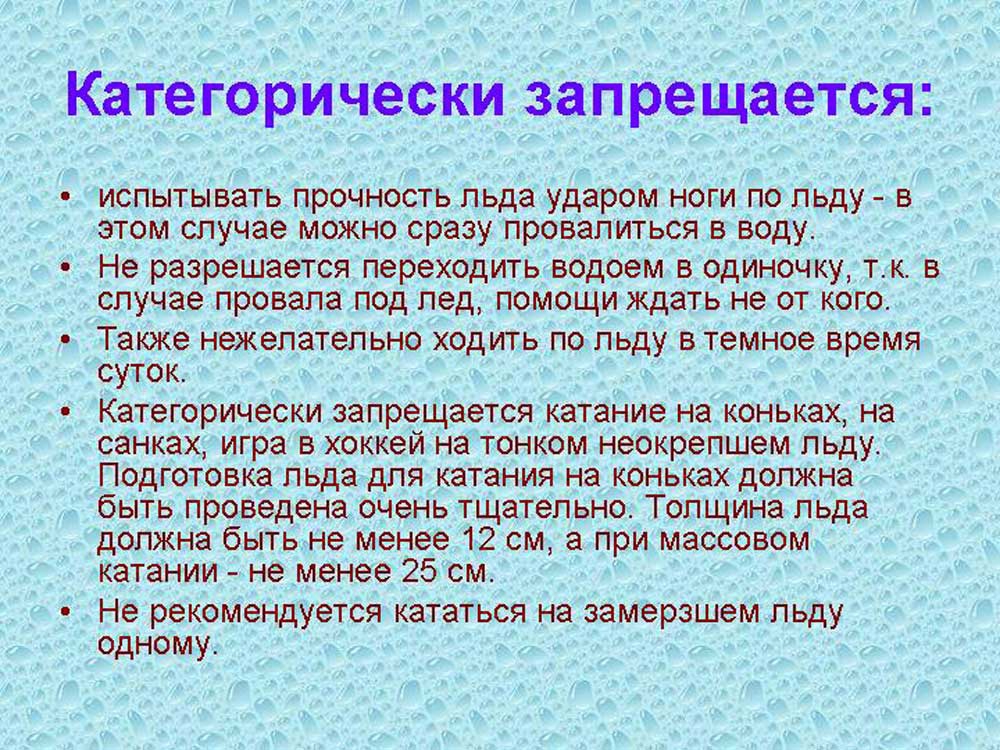 ПРИ ЛЮБЫХ ОБСТОЯТЕЛЬСТВАХ СОХРАНЯЙТЕ СПОКОЙСТВИЕ И САМООБЛАДАНИЕ – ВАМ ОБЯЗАТЕЛЬНО ПРИДУТ НА ПОМОЩЬ! ТЕЛЕФОН СПАСЕНИЯ: 01 (С СОТОВОГО – 010) ИЛИ 112.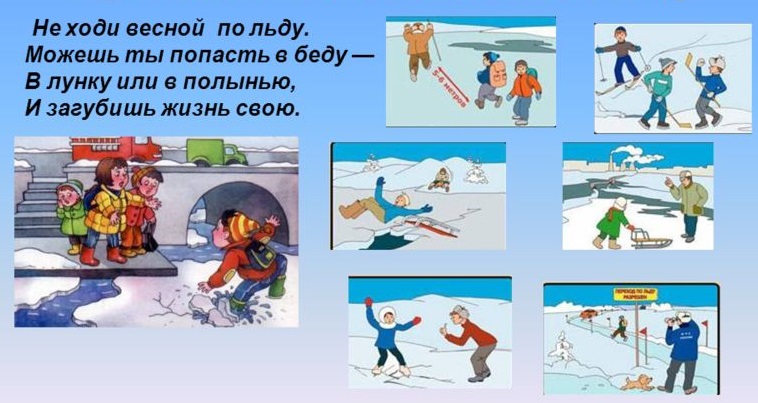 